Nottingham Board of Selectmen Workshop AgendaFebruary 29, 2016 at 4:00 pmTimes are approximate and subject to change, please plan accordingly.Call to OrderGeneral BusinessNon-Public per RSA 91-A:3 II (a)AdjournmentPosted 2/19/2016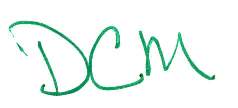 